LATVIJAS REPUBLIKA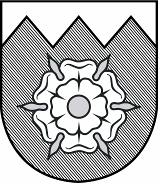 TUKUMA  NOVADA  DOMEReģistrācijas  Nr.90000050975Talsu iela 4, Tukums, Tukuma novads, LV-3101, tālrunis 63122707, fakss 63107243, mobilais tālrunis 26603299, 29288876www.tukums.lv      e-pasts: dome@tukums.lv         RĪKOJUMSTukumā2015.gada 4.augustā									Nr. 123-dPar paaugstinātās drošības situācijas vadību Tukuma pilsētas attīrīšanas iekārtās „Tīle” Pamatojoties uz „Par pašvaldībām” 12.pantu 15.panta pirmās daļas 2.punktu, 21.panta pirmās daļas 27.punktu, Civilās aizsardzības likuma 9.panta otrās daļas 2.punktu, SIA „Tukuma ūdens” iesniegtajām notekūdeņu analīzēm, SIA „VentEko” iesniegtajām atskaitēm uzstādītās aerācijas sistēmas darbību un veikto mērījumu rezultātiem (pielikumā), SIA „Lakalme” atzinumu par Tukuma pilsētas notekūdeņu attīrīšanas ietaišu „Tīle" darbību (pielikumā), 2004.gada 14.maija Līgumu Nr.30-1, 2014.gada 28.augusta Līgumu Nr.355-2 „Par notekūdeņu papildattīrīšanu” un operatīvās vadības grupas 2015.gada 3.augusta sanāksmes secinājumiem:No 2015.gada 4.augusta ATCELT ārkārtas situāciju Tukuma pilsētas attīrīšanas iekārtās„Tīle” un Slocenes upē.UZDOT SIA „Tukuma ūdens” paaugstinātās drošības situācijas periodā līdz 2015.gada17.augustam:nepieciešamības gadījumā atbilstīgi Ministru kabineta 2006.gada 2.maija noteikumiemNr.362 „Noteikumi par notekūdeņu dūņu un to komposta izmantošanu, monitoringu un kontroli” prasībām sadarbībā ar Tukuma novada Domes Komunālo nodaļu turpināt Tukuma pilsētas attīrīšanas iekārtu „Tīle” dūņu lauku apjoma daļēju samazināšanu un atlikušā viena bioloģiskā attīrīšanas koridora darbības atjaunošanu pilnā apmērā;turpināt visas nepieciešamās darbības, lai uzturētu par 30% samazinātu Tukuma pilsētas kanalizācijas tīklā novadāmo ražošanas notekūdeņu daudzumu (salīdzinot ar 2015.gada jūliju), saglabājot esošajos tehniskajos noteikumos noteiktās piesārņojošo vielu koncentrācijas,sadarbībā ar Tukuma novada Domes Juridisko nodaļu un sfēras ekspertiem uzsākt sarunas ar mērķi saskaņot grozījumus līgumos (2004.gada 14.maija līgums Nr.30-1 noslēgts ar AS „Tukuma piens” un 2014.gada 28.augusta līgums Nr.355-2 noslēgts ar SIA „Puratos Latvija”) par Tukuma pilsētas kanalizācijas tīklā novadāmo ražošanas notekūdeņu parametriem, priekšattīrīšanas nosacījumiem, samaksas kārtību, atbildību par videi nodarīto kaitējumu ar mērķi nodrošināt Tukuma pilsētas attīrīšanas iekārtu „Tīle” darbību atbilstoši normatīvo aktu prasībām;līdz visu pilsētas attīrīšanas iekārtu „Tīle” bioloģisko koridoru darbības atjaunošanai pilnā apmērā turpināt līgumu ar SIA „VentEko” reģ. Nr. 41203008864, par uzstādīto aerācijas ozonēšanas sūkņu darbību Šlokenbekas Dzirnavu ezerā, kadastra Nr. 9082 004 0090.AICINĀT AS „Tukuma Piens” paaugstinātās drošības situācijas periodā turpināt ievērot iepriekš noteiktos ierobežojumus notekūdeņu apjomos un piesārņojuma koncentrācijā vai transportēt notekūdeņus vismaz 100 m3 apjomā uz citām notekūdeņu attīrīšanas iekārtām (par attiecīgo apjomu samazinot novadāmo notekūdeņu hidraulisko slodzi Tukuma pilsētas kanalizācijas tīklā (salīdzinājumā ar 2015.gada jūliju) un ievērojot 2004.gada 14.maija līguma Nr.30-1 nosacījumus.AICINĀT SIA „Puratos Latvija” paaugstinātās drošības situācijas periodā turpināt uzņēmuma notekūdeņus transportēt uz citām notekūdeņu attīrīšanas iekārtām.Nākošo drošības situācijas vadības darba grupas sanāksmi SASAUKT 2015.gada17.augustā pl.16.00Kontroli par rīkojuma izpildi UZDODU Tukuma novada Domes Komunālās nodaļas vadītājam Ģirtam Ruģelim.Tukuma novada Domes Administratīvajai nodaļai NOSŪTĪT šo rīkojumu visiem drošības situācijas vadības darba grupas dalībniekiem un IEVIETOT to Tukuma novada pašvaldības interneta tīmekļa vietnē.Domes priekšsēdētājs                                                                                              Ē.Lukmans